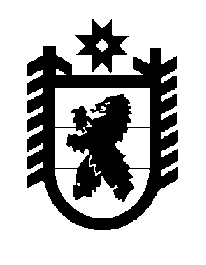 Российская Федерация Республика Карелия    ПРАВИТЕЛЬСТВО РЕСПУБЛИКИ КАРЕЛИЯРАСПОРЯЖЕНИЕот  29 сентября 2014 года № 606р-Пг. Петрозаводск В соответствии с Федеральным законом от 25 июня 2002 года 
№ 73-ФЗ «Об объектах культурного наследия (памятниках истории 
и культуры) народов Российской Федерации», Законом Республики Карелия от 6 июня 2005 года № 883-ЗРК «Об объектах культурного наследия (памятниках истории и культуры) народов Российской Федерации в Республике Карелия» и по представлению Министерства культуры Республики Карелия включить в единый государственный реестр объектов культурного наследия (памятников истории и культуры) народов Российской Федерации выявленный объект культурного наследия «Дом жилой Осипова, нач. XX в.», расположенный по адресу: Республика Карелия, Пудожский район, д. Канзанаволок, в качестве объекта культурного наследия местного (муниципального) значения (памятник) 
с наименованием «Дом жилой Осипова Н.А., перв. четв. XX в.».           ГлаваРеспублики  Карелия                                                             А.П. Худилайнен